. 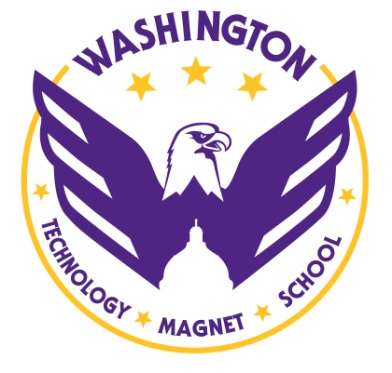 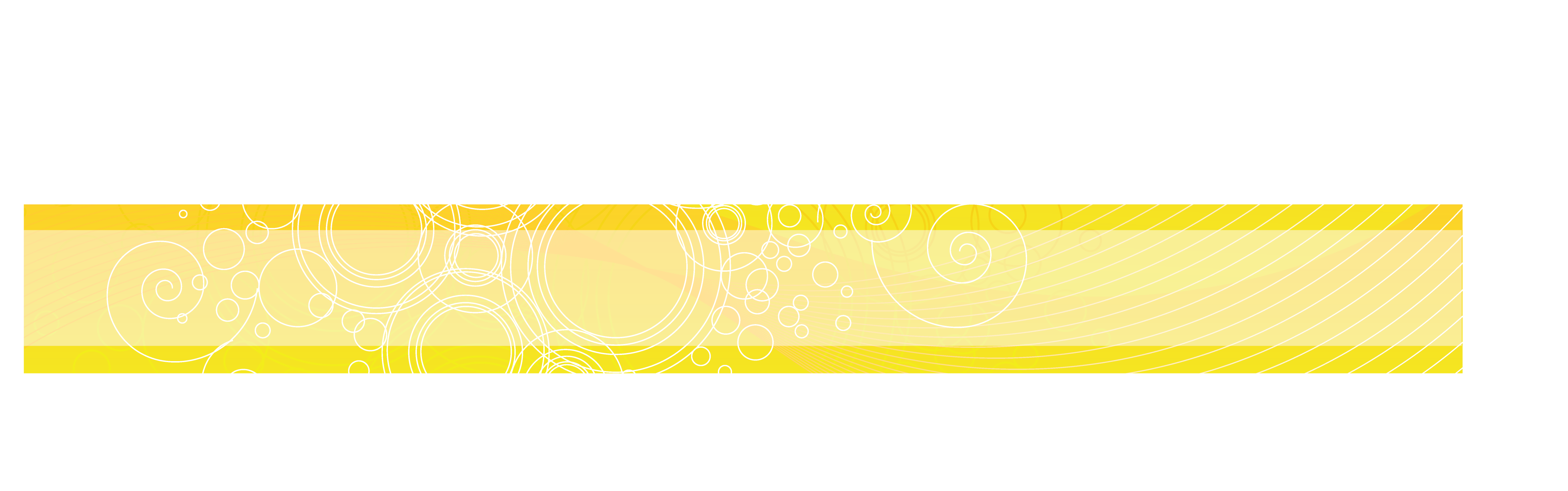 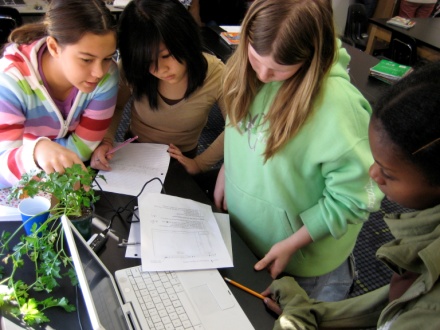 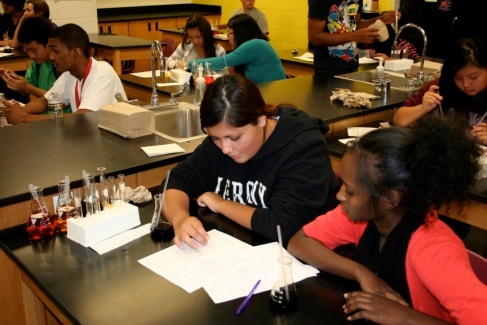 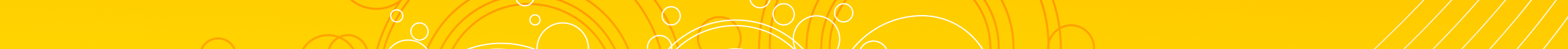 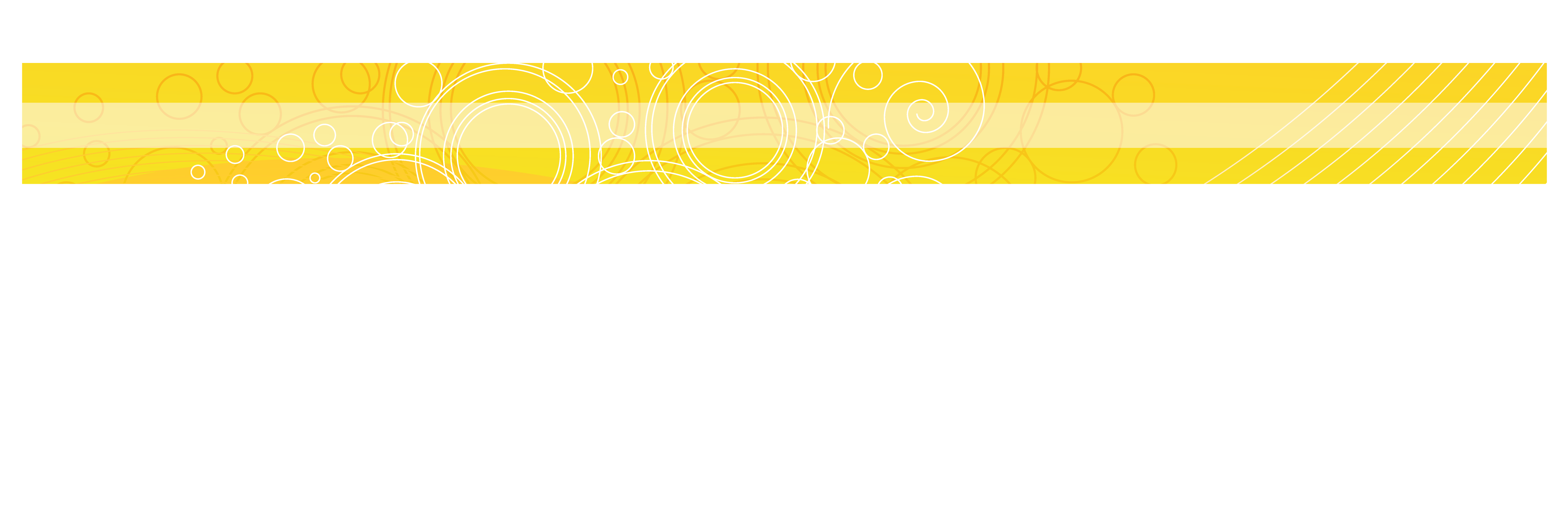 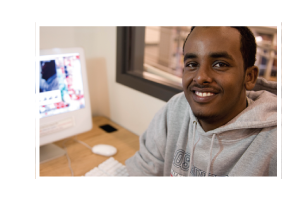 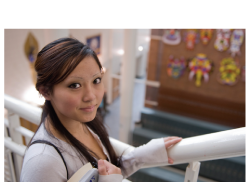 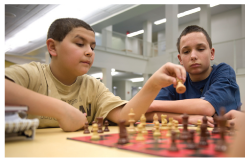 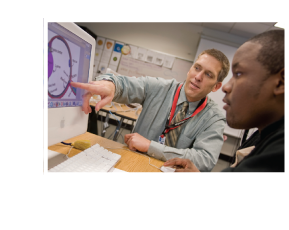 ACADEMIC AREAS6th GRADE7th  Grade8th Grade9th Grade10th Grade11th Grade12th Grade for  COLLEGE AND CAREER!ScienceBioSMARTSignature CoursePhysical ScienceOR Accelerated Physical ScienceComputer Applications ClassLife ScienceORAccelerated Life Science Health and Human BiologyEarth ScienceORAccelerated Earth ScienceGateway to EngineeringConceptual PhysicsOR Accelerated Conceptual PhysicsCell Biology and Advanced Earth ScienceChemistryORAccelerated Chemistry Health (emphasizing Anatomy & Physiology)BiologyORAdvanced Placement BiologyScience Electives:•  Physics•  Advanced Placement Chemistry•  Anatomy & Physiology 
College in the Schools•  Forensics for  COLLEGE AND CAREER!ScienceBioSMARTSignature CourseBioSMART*: In 10th grade, all students choose a 
BioSMART Pathway (Biomedical or Engineering) and 
take required pathway courses(*Science, Mathematics, Academic Rigor and Technology)BioSMART*: In 10th grade, all students choose a 
BioSMART Pathway (Biomedical or Engineering) and 
take required pathway courses(*Science, Mathematics, Academic Rigor and Technology)Biomedical PathwayProject Lead The Way:
Principles of Biomedical ScienceAnatomy and PhysiologyGenomics  & Microbiology for  COLLEGE AND CAREER!ScienceBioSMARTSignature CourseBioSMART*: In 10th grade, all students choose a 
BioSMART Pathway (Biomedical or Engineering) and 
take required pathway courses(*Science, Mathematics, Academic Rigor and Technology)BioSMART*: In 10th grade, all students choose a 
BioSMART Pathway (Biomedical or Engineering) and 
take required pathway courses(*Science, Mathematics, Academic Rigor and Technology)Engineering PathwayProject Lead The Way: 
Introduction to Engineering and DesignProject Lead The Way:  
Principles of EngineeringProject Lead The Way:  
Civil Engineering Architecture for  COLLEGE AND CAREER!MathMath Foundations 6Pre Algebra RegularORAlgebra 1 (Regular)ORIntermediate Algebra (Regular)ORGeometry (Regular)ORAlgebra 2 (Regular)ORProbability /Statistics  &  Pre-CalculusOR for  COLLEGE AND CAREER!MathPre-Algebra (Accelerated)ORAlgebra 1 (Accelerated)ORGeometry (Accelerated)ORAlgebra 2 (Accelerated)ORProbability /Statistics &  Pre-CalculusORAdvanced Placement StatisticsOR for  COLLEGE AND CAREER!MathPre-Algebra (Accelerated)Algebra 1 (Accelerated)Geometry (Accelerated)Algebra 2 (Accelerated)Probability /Statistics  & Pre-CalculusAdvanced Placement StatisticsOR Advanced Placement CalculusAdvanced Placement Calculus for  COLLEGE AND CAREER!EnglishReading 6OR Accelerated Language ArtsEnglish 7OR Accelerated English 7English 8ORAccelerated English 8English 9ORAccelerated English 9English 10ORAccelerated English 10English 11ORAdvanced Placement  English LiteratureEnglish 12ORAdvanced Placement  English Composition for  COLLEGE AND CAREER!Reading (non-proficient)Reading SupportRead 180Read 180Read 180Read 180GRAD ReadingGRAD Reading for  COLLEGE AND CAREER!Reading (partially proficient)Reading SupportAMP Reading 7AMP Reading 8Reading StrategiesAdvanced Reading StrategiesGRAD ReadingGRAD Reading for  COLLEGE AND CAREER!Social StudiesMinnesota HistoryOR Accelerated Minnesota HistoryAmerican HistoryOR Accelerated American HistoryGlobal StudiesOR Accelerated Global StudiesWorld HistoryOR Accelerated World HistoryHuman GeographyOR Advanced Placement 
Human GeographyAmerican HistoryOR Advanced Placement 
American HistoryAmerican Government / EconomicsOR Advanced Placement 
American Government for  COLLEGE AND CAREER!Physical Education
& HealthPhysical Education 6Physical Education 7Physical Education 8Physical Education 9FitnessFitnessFitness for  COLLEGE AND CAREER!Physical Education
& HealthHealth and Human BiologyHealth 10 for  COLLEGE AND CAREER!ACADEMIC AREAS6th GRADE7th  Grade8th Grade9th Grade10th Grade11th Grade12th GradeReady for   COLLEGE AND CAREER!World 
LanguagesSampler of Spanish, French, Sampler of Spanish, French, 
Hmong, and ChineseChinese 1Chinese 2Chinese 3Chinese 4Chinese 5Ready for   COLLEGE AND CAREER!World 
LanguagesHmong, and ChineseSampler of Spanish, French, 
Hmong, and ChineseFrench 1French 2French 3French 4French 5Ready for   COLLEGE AND CAREER!World 
LanguagesSampler of Spanish, French, 
Hmong, and ChineseHmong 1Hmong 2Hmong 3Hmong 4Hmong 5Ready for   COLLEGE AND CAREER!World 
LanguagesSampler of Spanish, French, 
Hmong, and ChineseSpanish 1Spanish 2Spanish 3Spanish 4Spanish 5Ready for   COLLEGE AND CAREER!ArtVisual ArtArt 1Art 1Visual Arts 1Visual Arts 1Visual Arts 2Visual Arts 2Ready for   COLLEGE AND CAREER!ArtArt and BusinessArt and BusinessArt and BusinessReady for   COLLEGE AND CAREER!ArtComputer ApplicationsDigital PhotographyDigital PhotographyBeginning PhotographyAdvanced PhotographyAdvanced PhotographyAdvanced PhotographyReady for   COLLEGE AND CAREER!ArtComputer ApplicationsWeb Page DesignWeb Page DesignWeb Page DesignAdvanced Web DesignAdvanced Web DesignAdvanced Web DesignReady for   COLLEGE AND CAREER!MusicExtended Day Music TechMusic TechnologyMusic TechnologyMusic Technology 2Music Technology 2Music Technology 2Music Technology 2Ready for   COLLEGE AND CAREER!MusicIntroduction to BandBeginning BandJunior Varsity BandVarsity BandConcert BandConcert BandConcert BandReady for   COLLEGE AND CAREER!MusicIntroduction to ChoirBeginning ChoirBeginning ChoirBeginning ChoirConcert ChoirConcert ChoirConcert ChoirReady for   COLLEGE AND CAREER!MusicIntroduction to OrchestraBeginning StringsOrchestraOrchestraOrchestraOrchestraOrchestraReady for   COLLEGE AND CAREER!Video TechnologyComputer ApplicationsDigital Video ProductionDigital Video ProductionTechnical Video ProductionTechnical Video ProductionTechnical Video Prod.2Technical Video Prod.2Ready for   COLLEGE AND CAREER!Family &  Consumer  ScienceExtended Day ClothingFamily and Consumer Science 1ClothingCulinary ArtsClothing 2Culinary ArtsCulinary ArtsReady for   COLLEGE AND CAREER!Family &  Consumer  ScienceExtended Day FoodsFoodsChild DevelopmentChild Development 2Child Development 2Child Development 2Child Development 2Ready for   COLLEGE AND CAREER!Naval JROTCJROTC FitnessJROTC FitnessJROTC FitnessNaval Science 1Naval Science 2Naval Science 3Naval Science 4Ready for   COLLEGE AND CAREER!College Access:  
Get Ready!College and Career WorkshopsDevelop the Belief WorkshopsAll students visit the same collegeDevelop Understanding WorkshopsStudent choice of college visitAcademic Success WorkshopsFour year private college visitCareer Exploration WorkshopsTwo year college visitCollege Choice WorkshopsCollege visits to colleges applying forCollege and Financial AidApplication and college acceptanceReady for   COLLEGE AND CAREER!ATHLETICS6th GRADE7th  Grade8th Grade9th Grade10th Grade11th Grade12th GradeReady for   COLLEGE AND CAREER!Soccer, VolleyballWrestling,  BasketballClub LevelLearning Basic SkillsClub LevelLearning Basic SkillsMiddle School CompetitiveNinth Grade CompetitiveJunior Varsity CompetitiveVarsity CompetitiveVarsity CompetitiveReady for   COLLEGE AND CAREER!Baseball, SoftballTrackMiddle School CompetitiveMiddle School CompetitiveMiddle School CompetitiveJunior Varsity CompetitiveJunior Varsity CompetitiveVarsity CompetitiveVarsity CompetitiveReady for   COLLEGE AND CAREER!Swimming, TennisClub LevelClub LevelClub LevelJunior Varsity CompetitiveJunior Varsity CompetitiveVarsity CompetitiveVarsity CompetitiveReady for   COLLEGE AND CAREER!BadmintonClub BadmintonClub BadmintonMiddle School Competitive BadmintonJunior Varsity CompetitiveJunior Varsity CompetitiveVarsity CompetitiveVarsity CompetitiveReady for   COLLEGE AND CAREER!FootballClub LevelClub LevelMiddle School Competitive Flag FootballJunior Varsity Competitive CoopJunior Varsity Competitive CoopVarsity Competitive CoopVarsity Competitive CoopReady for   COLLEGE AND CAREER!